教师招聘每日一练（11月29日）1.小强为获得老师和家长的表扬，学习非常刻苦，他的学习动机表现为( )。   [单选题]正确率：91.89%2.离下课还有10分钟，这时候一些学生的注意力开始涣散，老师说:“如果大家认真听课，我就免去今天的额外作业”，学生开始认真听课了，老师采取的措施是( )。   [单选题]正确率：72.97%3.掌握学习理论认为，学生能力上的差异并不能决定他们能否成功掌握教学内容，而是在于他们( )。   [单选题]正确率：32.43%4.根据迁移的性质不同和影响效果的不同，可分为( )。   [单选题]正确率：81.08%5.学生的知识学习过程主要是一个对知识的内在加工过程，它包括三个阶段，即知识获得、知识保持和( )。   [单选题]正确率：43.24%选项小计比例A.附属内驱力 (答案)3491.89%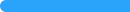 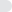 B.自我提高内驱力25.41%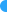 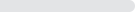 C.认知内驱力12.7%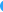 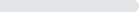 D.求知欲00%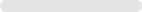 选项小计比例A.正强化1027.03%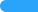 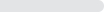 B.负强化 (答案)2772.97%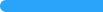 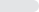 C.惩罚00%D.消退00%选项小计比例A.学习积极性1129.73%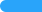 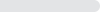 B.学习自觉性924.32%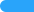 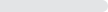 C.智力水平513.51%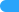 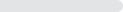 D.要花多少时间 (答案)1232.43%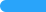 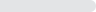 选项小计比例A.正迁移与负迁移 (答案)3081.08%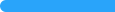 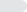 B.顺向迁移与逆向迁移410.81%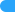 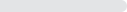 C.水平迁移与垂直迁移00%D.一般迁移与特殊迁移38.11%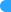 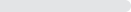 选项小计比例A.知识巩固38.11%B.知识运用1643.24%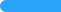 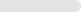 C.知识提取 (答案)1643.24%D.知识迁移25.41%